Description des capacités techniques et financières du demandeurCapacités techniquesL’entreprise compte, en 2022, un effectif de 150 personnes environ. Le site est en fonctionnement du lundi 5h au samedi 1h. Les horaires de fonctionnement sont donc adaptés suivant les services : à la journée, en 2x8 ou en 3x8.Ainsi, les trois équipes des lignes d’extrusion fonctionnent en 3 x 8 selon les horaires suivants :Les équipes 1 et 2 alternent chaque semaine. L'équipe de nuit est fixe. La pause quotidienne de 30 minutes est à prendre en une ou plusieurs fois, en accord avec le Chef d'équipe.Le service maintenance fonctionne en 2x8.Le personnel administratifs et celui des secteurs de préparation de commande (GDS, COUVRANEUF) travaillent à la journée.Le site C/S France n’a pas de période de fermeture annuelle.Capacités financièresLe chiffre d’affaires de la société C/S FRANCE est donné dans le tableau ci-dessous.Organigramme CS France :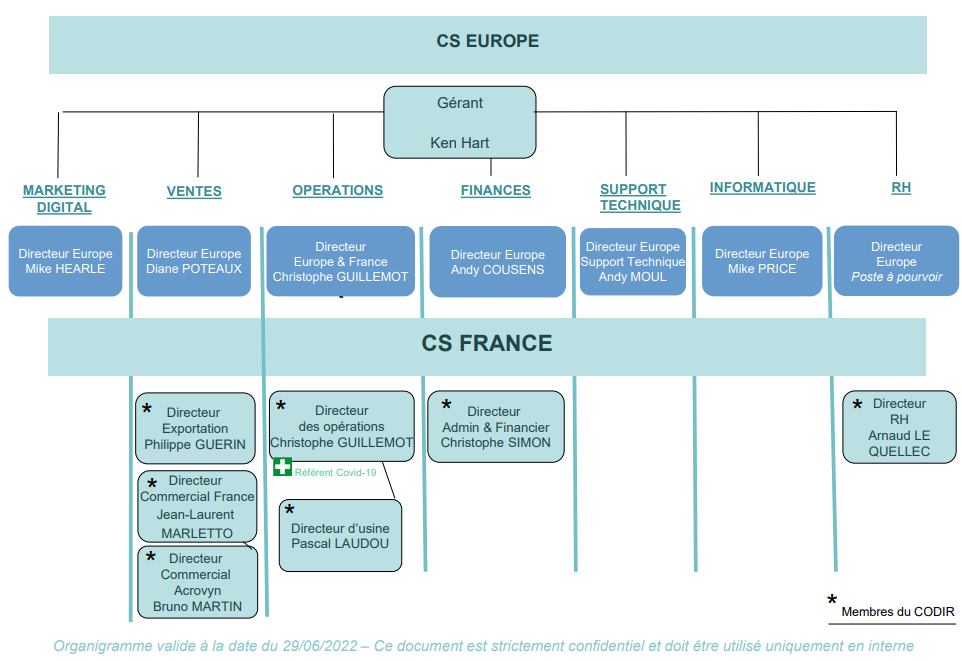 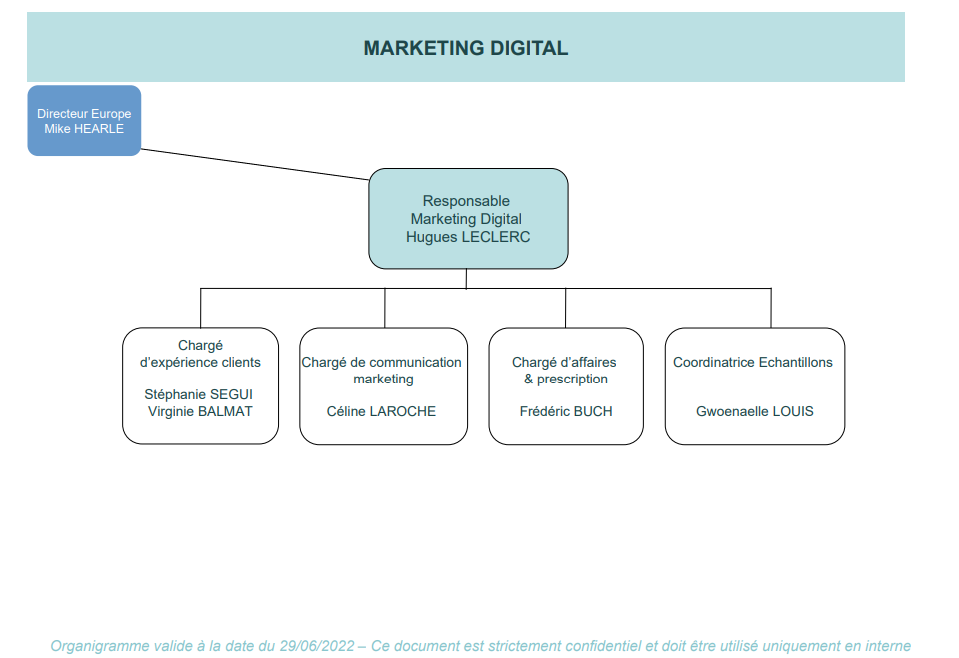 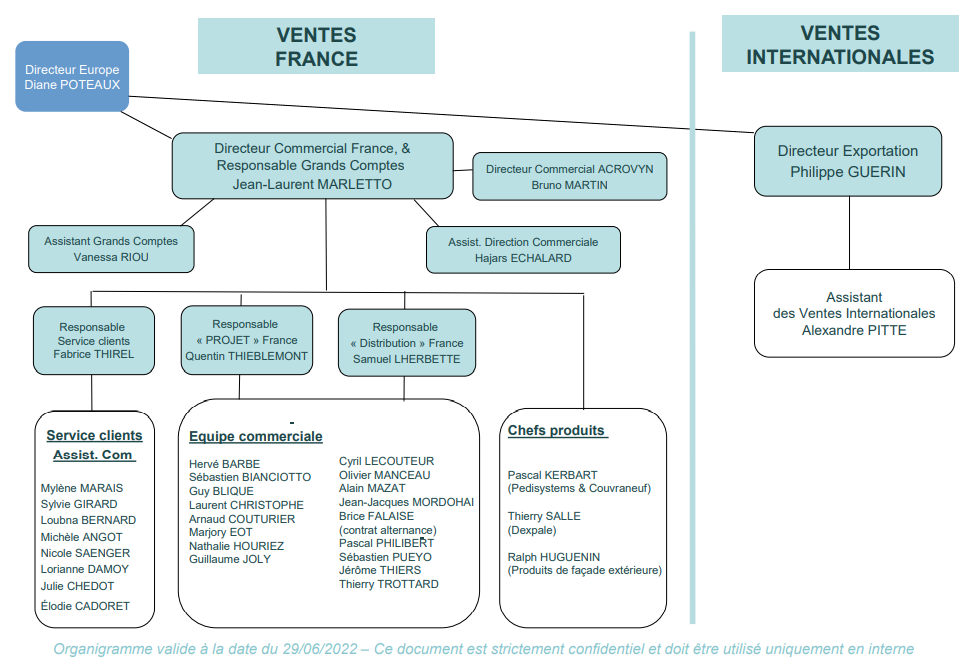 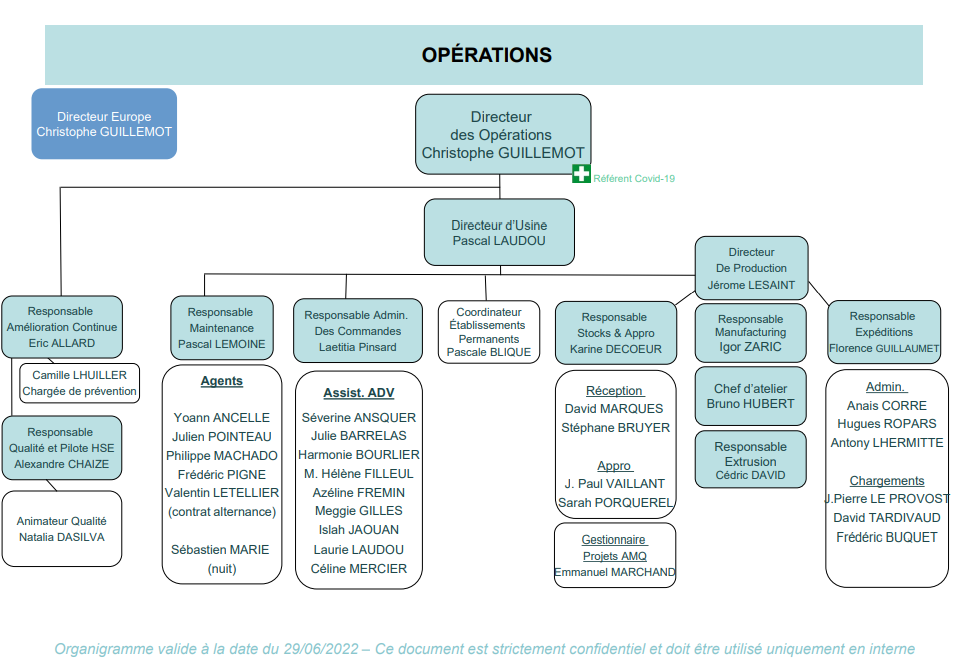 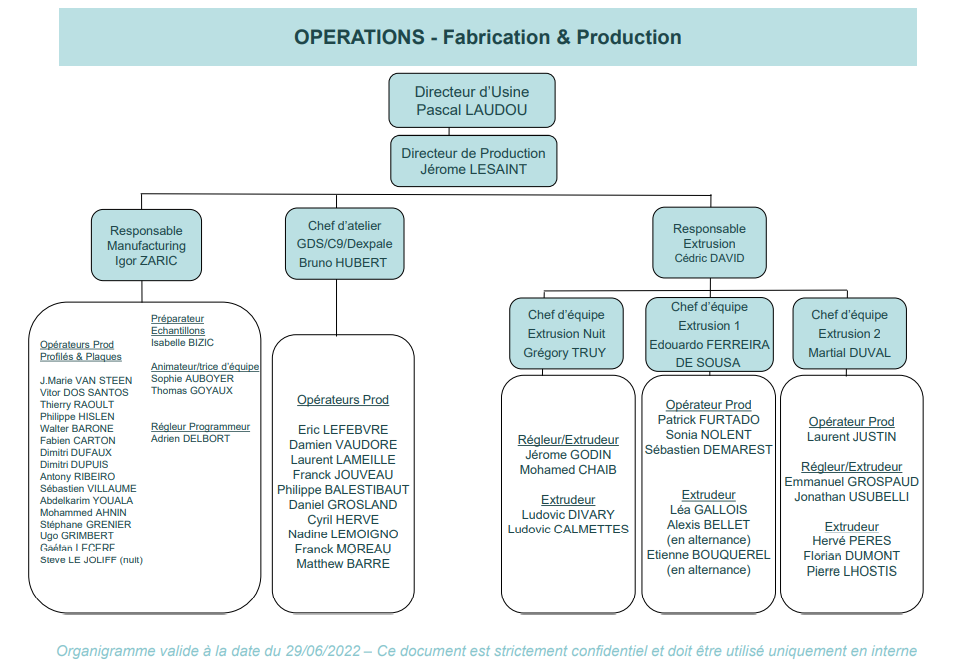 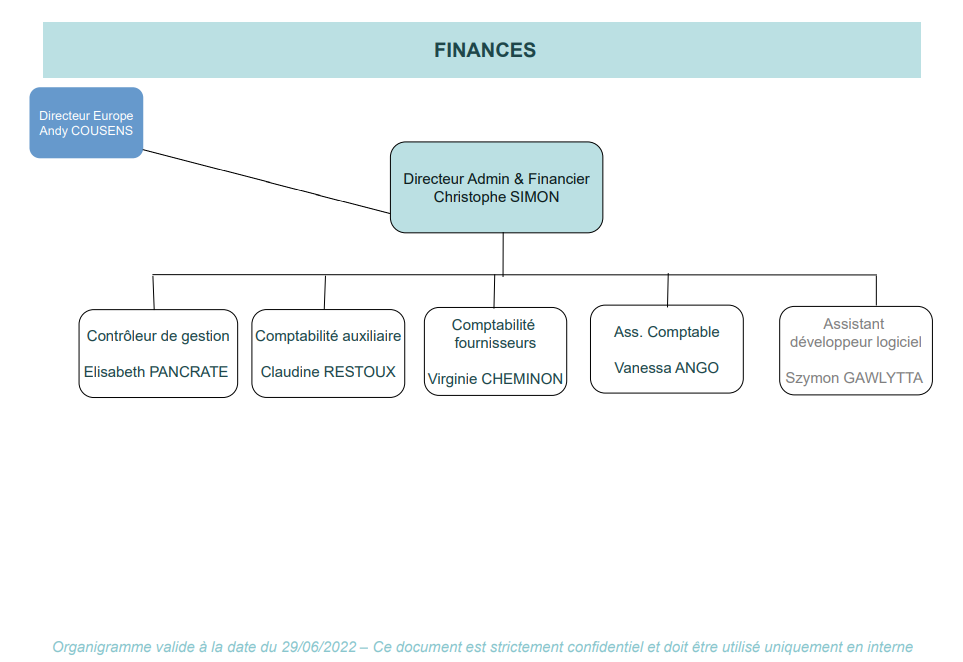 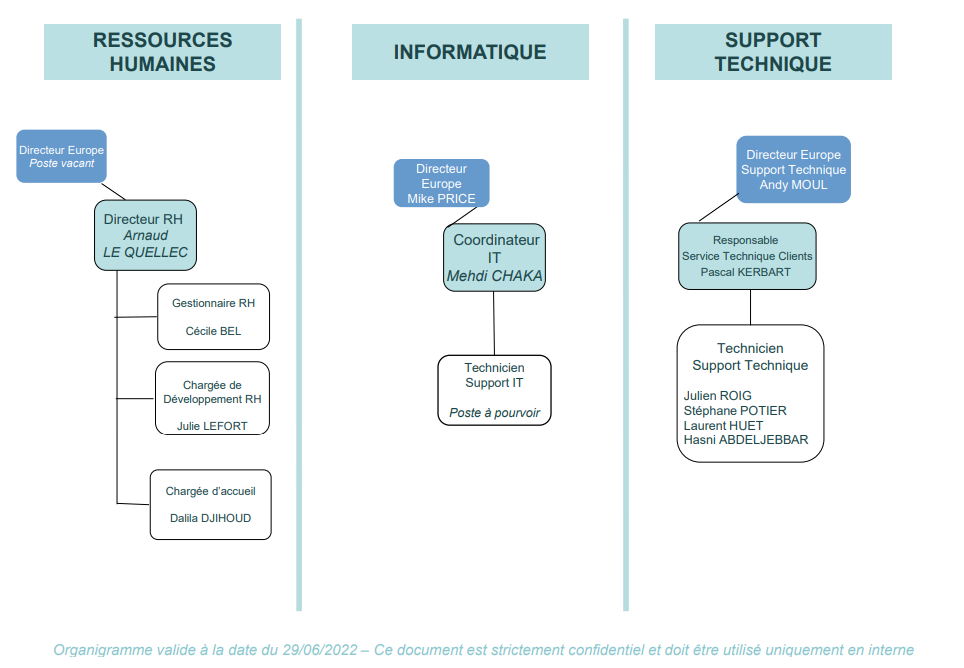 EquipesEq.1Eq.2Eq.3Du lundi au mercredi05h00 - 13h0013h00 - 21h0021h00 - 05h00Le jeudi05h00 - 12h4512h45 - 20h3020h30 - 05h00Le vendredi05h00 - 12h0012h00 - 19h0019h00 - 00h55Année 2019Année 2020Année 2021Chiffre d’affaires H.T. (en k€)27 60921 58726 518